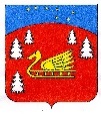 Администрация муниципального образования  Красноозерное сельское поселение муниципального образования Приозерский муниципальный район Ленинградской области.ПОСТАНОВЛЕНИЕот «10» февраля 2023 года № 32В соответствии с  Федеральным законом от 06.10.2003 года № 131-ФЗ  «Об общих принципах организации местного самоуправления в Российской Федерации», Постановлением администрации МО Красноозерное сельское поселение от 20.12.2021 года №404 «Об утверждении Порядка принятия решений о разработке муниципальных программ муниципального образования Красноозерное сельское поселение, их формирования и реализации, и Порядка проведения оценки эффективности реализации муниципальных программ муниципального образования Красноозерное сельское поселение» руководствуясь Уставом, администрация муниципального образования Красноозерное сельское поселение муниципального образования Приозерский муниципальный район Ленинградской области, Постановляет:	  1. Внести изменения в муниципальную  программу «Развитие культуры и физической культуры в муниципальном образовании Красноозерное сельское поселение муниципального образования Приозерский муниципальный район  Ленинградской области на 2022-2024 годы»:              1.1.Пункт «Финансовое обеспечение муниципальной программы - всего, в том числе по годам реализации» Паспорта муниципальной программы муниципального образования Красноозерное сельское поселение «Развитие культуры и физической культуры в муниципальном образовании Красноозерное сельское поселение муниципального образования Приозерский муниципальный район  Ленинградской области на 2022-2024 годы» читать в новой редакции:«Всего – 21 426,3 тыс. рублей,  в том числе:2022 год – 7622,1 тыс. рублей, в том числе обл. бюджет- 2 006,1 тыс. рублей;2023 год – 6 942,0 тыс. рублей, в том числе обл. бюджет - 718,8 тыс. рублей;2024 год – 6 862,2 тыс. рублей.»              1.2. Раздел 5 «Ресурсное обеспечение муниципальной программы» читать в новой редакции:«Реализация муниципальной программы МО Красноозерное  сельское поселение осуществляется на основе:-  муниципальных  контрактов (договоров-подряда), заключаемых муниципальным заказчиком программы  с исполнителями программных мероприятий в соответствии с законодательством Российской Федерации;- соблюдения условий, порядка, правил, утвержденных федеральными, областными и  муниципальными  правовыми актами.Общий объем финансирования программы в 2022-2024 годах составит 21 426,3 тыс. рублей, в том числе:  2022 год – 7622,1 тыс. рублей, в том числе обл. бюджет - 2 006,1 тыс. рублей;2023 год – 6 942,0 тыс. рублей, в том числе обл. бюджет -  718,8 тыс. рублей;2024 год – 6 862,2 тыс. рублей. Объемы бюджетного финансирования ежегодно уточняются при формировании бюджета на очередной финансовый год.»1.3. Приложение № 2 к муниципальной программе читать согласно Приложения № 1 настоящему постановлению.   1.4. Приложение № 3 к муниципальной программе читать согласно Приложения № 2 к настоящему постановлению. 1.5. Приложение № 4 к муниципальной программе читать согласно Приложения № 3 к настоящему постановлению. 2. Настоящее постановление подлежит опубликованию в средствах массовой информации и на сайте администрации муниципального образования Красноозерное сельское поселение муниципального образования Приозерский муниципальный район Ленинградской области.3. Контроль за исполнением настоящего постановления оставляю за собой  Глава администрации				                                        А.В. РыбакИсп. Рыбак А.В., тел. 67-518Разослано:дело-3, прокуратура-1, сайт-1.Приложение № 1к постановлению администрации муниципального образования Красноозерное сельское поселениемуниципального образования Приозерский муниципальный район Ленинградской областиот «10» февраля 2023 года № 32Сведения о показателях (индикаторах) муниципальной программы «Развитие культуры и физической культуры в муниципальном образовании  Красноозерное сельское поселение муниципального образования Приозерский муниципальный район Ленинградской областина 2022-2024 годы»
Приложение № 2к постановлению администрации муниципального образования Красноозерное сельское поселениемуниципального образования Приозерский муниципальный район Ленинградской областиот «10» февраля 2023 года № 32План реализации муниципальной программы«Развитие культуры и физической культуры в муниципальном образовании Красноозерное сельское поселение муниципального образования Приозерский муниципальный район Ленинградской области» на 2022-2024 годыПриложение № 3к постановлению администрации муниципального образования Красноозерное сельское поселениемуниципального образования Приозерский муниципальный район Ленинградской областиот «10» февраля 2023 года № 32Расходы на реализацию муниципальной программы«Развитие культуры и физической культуры в муниципальном образовании  Красноозерное сельское поселение муниципального образования Приозерский муниципальный район Ленинградской областина 2022-2024 годы»О внесении изменений в постановление администрации МО Красноозерное сельское поселение « Об утверждении муниципальной программы «Развитие культуры и физической культуры в муниципальном образовании Красноозерное сельское поселение муниципального образования Приозерский муниципальный район Ленинградской области» на 2022-2024 годы» от 30 марта 2022 года №49№ Наименованиецелевого показателя муниципальной программы/подпрограммыЗначения целевых показателейЗначения целевых показателейЗначения целевых показателейСправочно: базовое значение целевого показателя (на начало реализации муниципальной программы)Справочно: базовое значение целевого показателя (на начало реализации муниципальной программы)№ Наименованиецелевого показателя муниципальной программы/подпрограммыПо итогам первого года реализации2022По итогам второго года реализации2023По итогам третьего года реализации2024…….По итогам реализации 2021г.Показатель 1, единица измерения ед., %, чел.Показатель 1, единица измерения ед., %, чел.Показатель 1, единица измерения ед., %, чел.Показатель 1, единица измерения ед., %, чел.Показатель 1, единица измерения ед., %, чел.Показатель 1, единица измерения ед., %, чел.Показатель 1, единица измерения ед., %, чел.Показатель 1, единица измерения ед., %, чел.1Количество культурно-досуговых мероприятий, ед.плановое значение2202312391631Количество культурно-досуговых мероприятий, ед.фактическое значение1632Прирост количества мероприятий, %плановое значение202020102Прирост количества мероприятий, %фактическое значение103Количество участников самодеятельных коллективов, ед.плановое значение99109119893Количество участников самодеятельных коллективов, ед.фактическое значение894Количество приобретённых костюмов, ед.плановое значение205634Количество приобретённых костюмов, ед.фактическое значение35Количество приобретенного звукового, мультимедийного оборудования и  мебели, ед.плановое значение3981245Количество приобретенного звукового, мультимедийного оборудования и  мебели, ед.фактическое значение46Количество посещений библиотеки ед.плановое значение29923141329828506Количество посещений библиотеки ед.фактическое значение28507Количество книговыдачи ед.плановое значение72007300740064007Количество книговыдачи ед.фактическое значение64008Количество спортивных мероприятий, ед.плановое значение101520208Количество спортивных мероприятий, ед.фактическое значение209Количество человек занимающихся в спортивных секциях, чел.плановое значение303540409Количество человек занимающихся в спортивных секциях, чел.фактическое значение40Наименование государственной программы, подпрограммы, структурного элемента Ответственный исполнитель, соисполнитель, участникГоды реализацииОценка расходов (тыс. руб. в ценах соответствующих лет)Оценка расходов (тыс. руб. в ценах соответствующих лет)Оценка расходов (тыс. руб. в ценах соответствующих лет)Оценка расходов (тыс. руб. в ценах соответствующих лет)Оценка расходов (тыс. руб. в ценах соответствующих лет)Наименование государственной программы, подпрограммы, структурного элемента Ответственный исполнитель, соисполнитель, участникГоды реализациивсегоместный бюджетобластной бюджетфедеральный бюджетпрочие источники12345678Программа «Развитие культуры и физической культуры и спорта в муниципальном образовании Красноозерное сельское поселение муниципального образования Приозерский муниципальный район Ленинградской области» на 2022-2024 годы»Директор КМУККрасноозерненское клубное объединение 2022реализации7 622,15 616,02006,100Программа «Развитие культуры и физической культуры и спорта в муниципальном образовании Красноозерное сельское поселение муниципального образования Приозерский муниципальный район Ленинградской области» на 2022-2024 годы»Директор КМУККрасноозерненское клубное объединение 2023реализации6 942,06 223,2718,800Программа «Развитие культуры и физической культуры и спорта в муниципальном образовании Красноозерное сельское поселение муниципального образования Приозерский муниципальный район Ленинградской области» на 2022-2024 годы»Директор КМУККрасноозерненское клубное объединение 2024реализации6 862,26 862,2000Итого по муниципальной программе2022-202421 426,318 701,42 724,9000Комплекс процессных мероприятий «Развитие культурно-досуговой деятельности»2022реализации7 191,15 290,351 900,7500Комплекс процессных мероприятий «Развитие культурно-досуговой деятельности»2023реализации6 141,15 512,1629,000Комплекс процессных мероприятий «Развитие культурно-досуговой деятельности»2024реализации6 034,75 405,7629,0001.1 Мероприятие «Обеспечение деятельности муниципальных казённых учреждений»2022 реализации5 891,15 225,35665,75001.1 Мероприятие «Обеспечение деятельности муниципальных казённых учреждений»2023реализации5 741,15 112,1629,0001.1 Мероприятие «Обеспечение деятельности муниципальных казённых учреждений»2024 реализации5 634,75 005,7629,0001.2 Мероприятие «Проведение культурно-досуговых мероприятий»2022реализации000001.2 Мероприятие «Проведение культурно-досуговых мероприятий»2023реализации400,0400,00001.2 Мероприятие «Проведение культурно-досуговых мероприятий»2024реализации400,0400,00001.3 Мероприятие «Поддержка развития общественной инфраструктуры муниципального значения»2022реализации1300,065,01235,0001.3 Мероприятие «Поддержка развития общественной инфраструктуры муниципального значения»2023реализации000001.3 Мероприятие «Поддержка развития общественной инфраструктуры муниципального значения»2024реализации00000Комплекс процессных мероприятий«Поддержка творческих народных коллективов»2022реализации298,0192,65105,3500Комплекс процессных мероприятий«Поддержка творческих народных коллективов»2023реализации363,1273,289,900Комплекс процессных мероприятий«Поддержка творческих народных коллективов»2024реализации378,1288,289,9001.1 Мероприятие«Обеспечение выплат стимулирующего характера работникам муниципальных учреждений культуры Ленинградской области»2022реализации210,7105,35105,35001.1 Мероприятие«Обеспечение выплат стимулирующего характера работникам муниципальных учреждений культуры Ленинградской области»2023реализации183,493,589,9001.1 Мероприятие«Обеспечение выплат стимулирующего характера работникам муниципальных учреждений культуры Ленинградской области»2024реализации183,493,589,9001.2 Мероприятие «Обеспечение библиотечной деятельности муниципальных казённых учреждений»2022реализации87,387,30001.2 Мероприятие «Обеспечение библиотечной деятельности муниципальных казённых учреждений»2023реализации179,7179,70001.2 Мероприятие «Обеспечение библиотечной деятельности муниципальных казённых учреждений»2024реализации194,7194,7000Комплекс процессных мероприятий «Развитие физической культуры и спорта»2022реализации133,0133,0000Комплекс процессных мероприятий «Развитие физической культуры и спорта»2023реализации437,7437,7000Комплекс процессных мероприятий «Развитие физической культуры и спорта»2024реализации449,4449,4000Итого по муниципальной программе2022-202421 426,318 701,42 724,900Проектная частьПроектная частьПроектная частьПроектная частьПроектная частьПроектная частьПроектная частьПроектная частьНе предусмотрено202200000Не предусмотрено202300000Не предусмотрено202400000Не предусмотрено2022-202400000№ строкиИсточники финансированияВсего(тыс. рублей)В том числеВ том числеВ том числе№ строкиИсточники финансированияВсего(тыс. рублей)первый год реализации2022второй год реализации2023третий год реализации2024123456ОБЩИЕ РАСХОДЫ НА РЕАЛИЗАЦИЮ МУНИЦИПАЛЬНОЙ ПРОГРАММЫОБЩИЕ РАСХОДЫ НА РЕАЛИЗАЦИЮ МУНИЦИПАЛЬНОЙ ПРОГРАММЫОБЩИЕ РАСХОДЫ НА РЕАЛИЗАЦИЮ МУНИЦИПАЛЬНОЙ ПРОГРАММЫОБЩИЕ РАСХОДЫ НА РЕАЛИЗАЦИЮ МУНИЦИПАЛЬНОЙ ПРОГРАММЫОБЩИЕ РАСХОДЫ НА РЕАЛИЗАЦИЮ МУНИЦИПАЛЬНОЙ ПРОГРАММЫОБЩИЕ РАСХОДЫ НА РЕАЛИЗАЦИЮ МУНИЦИПАЛЬНОЙ ПРОГРАММЫВсего: 21 426,37 622,16 942,06 862,2в том числе за счет средств:федерального бюджета (плановый объем)0000областного бюджета (плановый объем)2 724,92 006,1718,80местного бюджета (плановый объем)18 701,45 616,06 223,26 862,2Прочих источников (плановый объем)